COUNCILLORS’ REGISTER OF INTERESTS2022 – 2027To access the Councillor required just scroll downthe document until you reach the Councillor you arelooking for.  The Councillors are in alphabetical order.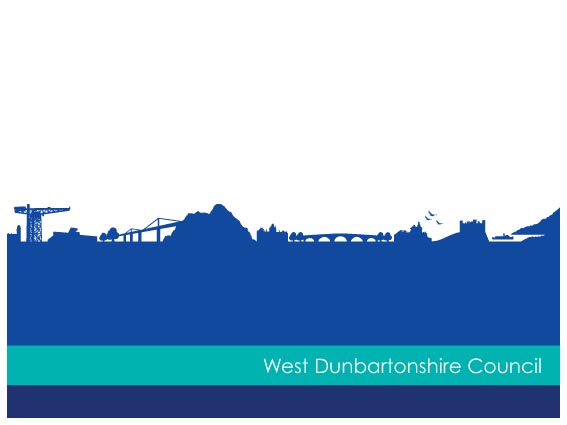 ETHICAL STANDARDS IN PUBLIC LIFE ETC () ACT 2000(REGISTER OF INTERESTS) REGULATIONS 2003I  James Bollan, a member of West Dunbartonshire Council give notice of the following registerable interests.REMUNERATIONOTHER ROLES8.	CLOSE FAMILY MEMBERSNote 1  Ward to be declared on this form and address disclosed separately to WDC Monitoring Officer Alan Douglas , by emailing his PA at Carly.Chisholm@west-dunbarton.gov.uk. ETHICAL STANDARDS IN PUBLIC LIFE ETC (SCOTLAND) ACT 2000(REGISTER OF INTERESTS) REGULATIONS 2003I Karen Conaghan, a member of West Dunbartonshire Council give notice of the following registerable interests.     REMUNERATION      OTHER ROLES7.	NON-FINANCIAL INTERESTS8.	CLOSE FAMILY MEMBERSNote 1  Ward to be declared on this form and address disclosed separately to WDC Monitoring Officer Alan Douglas , by emailing his PA at Carly.Chisholm@west-dunbarton.gov.ukETHICAL STANDARDS IN PUBLIC LIFE ETC () ACT 2000(REGISTER OF INTERESTS) REGULATIONS 2003I Ian Dickson, a member of West Dunbartonshire Council give notice of the following registerable interests.    REMUNERATION     OTHER ROLES     CONTRACTS4. 	ELECTION EXPENSES5. 	HOUSES, LAND AND BUILDINGS (see Note1) 	6.	SHARES AND SECURITIES7.        NON-FINANCIAL INTERESTS8.	CLOSE FAMILY MEMBERSNote 1  Ward to be declared on this form and address disclosed separately to WDC Monitoring Officer Alan Douglas , by emailing his PA at Carly.Chisholm@west-dunbarton.gov.uk. ETHICAL STANDARDS IN PUBLIC LIFE ETC (SCOTLAND) ACT 2000(REGISTER OF INTERESTS) REGULATIONS 2003I Diane Docherty, a member of West Dunbartonshire Council give notice of the following registerable interests.    REMUNERATION     OTHER ROLES     CONTRACTS4. 	ELECTION EXPENSES5. 	HOUSES, LAND AND BUILDINGS (see Note1) 	6.	SHARES AND SECURITIES7.        NON-FINANCIAL INTERESTS8.	CLOSE FAMILY MEMBERSNote 1  Ward to be declared on this form and address disclosed separately to WDC Monitoring Officer Alan Douglas , by emailing his PA at Carly.Chisholm@west-dunbarton.gov.uk. ETHICAL STANDARDS IN PUBLIC LIFE ETC () ACT 2000(REGISTER OF INTERESTS) REGULATIONS 2003I Craig Edward, a member of West Dunbartonshire Council give notice of the following registerable interests.    REMUNERATION     OTHER ROLES     CONTRACTS4. 	ELECTION EXPENSES5. 	HOUSES, LAND AND BUILDINGS (see Note1) 	6.	SHARES AND SECURITIES7.        NON-FINANCIAL INTERESTS8.	CLOSE FAMILY MEMBERSNote 1  Ward to be declared on this form and address disclosed separately to WDC Monitoring Officer Alan Douglas , by emailing his PA at Carly.Chisholm@west-dunbarton.gov.uk. ETHICAL STANDARDS IN PUBLIC LIFE ETC () ACT 2000(REGISTER OF INTERESTS) REGULATIONS 2003I Gurpreet Johal, a member of West Dunbartonshire Council give notice of the following registerable interests.    REMUNERATION     OTHER ROLES     CONTRACTS4. 	ELECTION EXPENSES5. 	HOUSES, LAND AND BUILDINGS (see Note1) 	6.	SHARES AND SECURITIES7.        NON-FINANCIAL INTERESTS8.	CLOSE FAMILY MEMBERSNote 1  Ward to be declared on this form and address disclosed separately to WDC Monitoring Officer Alan Douglas , by emailing his PA at Carly.Chisholm@west-dunbarton.gov.uk. ETHICAL STANDARDS IN PUBLIC LIFE ETC () ACT 2000(REGISTER OF INTERESTS) REGULATIONS 2003I Daniel Lennie, a member of West Dunbartonshire Council give notice of the following registerable interests.    REMUNERATION     OTHER ROLES     CONTRACTS4. 	ELECTION EXPENSES5. 	HOUSES, LAND AND BUILDINGS (see Note1) 	6.	SHARES AND SECURITIES7.        NON-FINANCIAL INTERESTS8.	CLOSE FAMILY MEMBERSNote 1  Ward to be declared on this form and address disclosed separately to WDC Monitoring Officer Alan Douglas , by emailing his PA at Carly.Chisholm@west-dunbarton.gov.uk. ETHICAL STANDARDS IN PUBLIC LIFE ETC () ACT 2000(REGISTER OF INTERESTS) REGULATIONS 2003I Provost Douglas McAllister, a member of West Dunbartonshire Council give notice of the following registerable interests.    REMUNERATION     OTHER ROLES     CONTRACTS4. 	ELECTION EXPENSES5. 	HOUSES, LAND AND BUILDINGS (see Note1) 	6.	SHARES AND SECURITIES7.        NON-FINANCIAL INTERESTS8.	CLOSE FAMILY MEMBERSNote 1  Ward to be declared on this form and address disclosed separately to WDC Monitoring Officer Alan Douglas , by emailing his PA at Carly.Chisholm@west-dunbarton.gov.uk. ETHICAL STANDARDS IN PUBLIC LIFE ETC () ACT 2000(REGISTER OF INTERESTS) REGULATIONS 2003I David McBride, a member of West Dunbartonshire Council give notice of the following registerable interests.    REMUNERATION     OTHER ROLES     CONTRACTS4. 	ELECTION EXPENSES5. 	HOUSES, LAND AND BUILDINGS (see Note1) 	6.	SHARES AND SECURITIES7.        NON-FINANCIAL INTERESTS8.	CLOSE FAMILY MEMBERSNote 1  Ward to be declared on this form and address disclosed separately to WDC Monitoring Officer Alan Douglas , by emailing his PA at Carly.Chisholm@west-dunbarton.gov.uk. ETHICAL STANDARDS IN PUBLIC LIFE ETC (SCOTLAND) ACT 2000(REGISTER OF INTERESTS) REGULATIONS 2003I Jonathan McColl, a member of West Dunbartonshire Council give notice of the following registerable interests.    REMUNERATION     OTHER ROLES     CONTRACTS4. 	ELECTION EXPENSES5. 	HOUSES, LAND AND BUILDINGS (see Note1) 	6.	SHARES AND SECURITIES7.        NON-FINANCIAL INTERESTS8.	CLOSE FAMILY MEMBERSNote 1  Ward to be declared on this form and address disclosed separately to WDC Monitoring Officer Alan Douglas , by emailing his PA at Carly.Chisholm@west-dunbarton.gov.uk. ETHICAL STANDARDS IN PUBLIC LIFE ETC (SCOTLAND) ACT 2000(REGISTER OF INTERESTS) REGULATIONS 2003I James McElhill, a member of West Dunbartonshire Council give notice of the following registerable interests.    REMUNERATION     OTHER ROLES     CONTRACTS4. 	ELECTION EXPENSES5. 	HOUSES, LAND AND BUILDINGS (see Note1) 	6.	SHARES AND SECURITIES7.        NON-FINANCIAL INTERESTS8.	CLOSE FAMILY MEMBERSNote 1  Ward to be declared on this form and address disclosed separately to WDC Monitoring Officer Alan Douglas , by emailing his PA at Carly.Chisholm@west-dunbarton.gov.uk. ETHICAL STANDARDS IN PUBLIC LIFE ETC (SCOTLAND) ACT 2000(REGISTER OF INTERESTS) REGULATIONS 2003I Michelle McGinty, a member of West Dunbartonshire Council give notice of the following registerable interests.    REMUNERATION     OTHER ROLES     CONTRACTS4. 	ELECTION EXPENSES5. 	HOUSES, LAND AND BUILDINGS (see Note1) 	6.	SHARES AND SECURITIES7.        NON-FINANCIAL INTERESTS8.	CLOSE FAMILY MEMBERSNote 1  Ward to be declared on this form and address disclosed separately to WDC Monitoring Officer Alan Douglas , by emailing his PA at Carly.Chisholm@west-dunbarton.gov.uk. ETHICAL STANDARDS IN PUBLIC LIFE ETC () ACT 2000(REGISTER OF INTERESTS) REGULATIONS 2003I June McKay,  a member of West Dunbartonshire Council give notice of the following registerable interests.    REMUNERATION     OTHER ROLES     CONTRACTS4. 	ELECTION EXPENSES5. 	HOUSES, LAND AND BUILDINGS (see Note1) 	6.	SHARES AND SECURITIES7.        NON-FINANCIAL INTERESTS8.	CLOSE FAMILY MEMBERSNote 1  Ward to be declared on this form and address disclosed separately to WDC Monitoring Officer Alan Douglas , by emailing his PA at Carly.Chisholm@west-dunbarton.gov.uk. ETHICAL STANDARDS IN PUBLIC LIFE ETC () ACT 2000(REGISTER OF INTERESTS) REGULATIONS 2003I John Millar,   a member of West Dunbartonshire Council give notice of the following registerable interests.    REMUNERATION     OTHER ROLES     CONTRACTS4. 	ELECTION EXPENSES5. 	HOUSES, LAND AND BUILDINGS (see Note1) 	6.	SHARES AND SECURITIES7.        NON-FINANCIAL INTERESTS8.	CLOSE FAMILY MEMBERSNote 1  Ward to be declared on this form and address disclosed separately to WDC Monitoring Officer Alan Douglas , by emailing his PA at Carly.Chisholm@west-dunbarton.gov.ukETHICAL STANDARDS IN PUBLIC LIFE ETC (SCOTLAND) ACT 2000(REGISTER OF INTERESTS) REGULATIONS 2003I Lawrence O’Neill, a member of West Dunbartonshire Council give notice of the following registerable interests.    REMUNERATION     OTHER ROLES     CONTRACTS4. 	ELECTION EXPENSES5. 	HOUSES, LAND AND BUILDINGS (see Note1) 	6.	SHARES AND SECURITIES7.        NON-FINANCIAL INTERESTS8.	CLOSE FAMILY MEMBERSNote 1  Ward to be declared on this form and address disclosed separately to WDC Monitoring Officer Alan Douglas , by emailing his PA at Carly.Chisholm@west-dunbarton.gov.uk. ETHICAL STANDARDS IN PUBLIC LIFE ETC () ACT 2000(REGISTER OF INTERESTS) REGULATIONS 2003I Lauren Oxley, a member of West Dunbartonshire Council give notice of the following registerable interests.    REMUNERATION     OTHER ROLES     CONTRACTS4. 	ELECTION EXPENSES5. 	HOUSES, LAND AND BUILDINGS (see Note1) 	6.	SHARES AND SECURITIES7.        NON-FINANCIAL INTERESTS8.	CLOSE FAMILY MEMBERSNote 1  Ward to be declared on this form and address disclosed separately to WDC Monitoring Officer Alan Douglas , by emailing his PA at Carly.Chisholm@west-dunbarton.gov.uk. ETHICAL STANDARDS IN PUBLIC LIFE ETC (SCOTLAND) ACT 2000(REGISTER OF INTERESTS) REGULATIONS 2003I Chris Pollock, a member of West Dunbartonshire Council give notice of the following registerable interests.    REMUNERATION     OTHER ROLES     CONTRACTS4. 	ELECTION EXPENSES5. 	HOUSES, LAND AND BUILDINGS (see Note1) 	6.	SHARES AND SECURITIES7.        NON-FINANCIAL INTERESTS8.	CLOSE FAMILY MEMBERSNote 1  Ward to be declared on this form and address disclosed separately to WDC Monitoring Officer Alan Douglas , by emailing his PA at Carly.Chisholm@west-dunbarton.gov.uk.ETHICAL STANDARDS IN PUBLIC LIFE ETC () ACT 2000(REGISTER OF INTERESTS) REGULATIONS 2003I Martin Rooney, a member of West Dunbartonshire Council give notice of the following registerable interests.    REMUNERATION     OTHER ROLES     CONTRACTS4. 	ELECTION EXPENSES5. 	HOUSES, LAND AND BUILDINGS (see Note1) 	6.	SHARES AND SECURITIES7.        NON-FINANCIAL INTERESTS8.	CLOSE FAMILY MEMBERSNote 1  Ward to be declared on this form and address disclosed separately to WDC Monitoring Officer Alan Douglas , by emailing his PA at Carly.Chisholm@west-dunbarton.gov.uk ETHICAL STANDARDS IN PUBLIC LIFE ETC () ACT 2000(REGISTER OF INTERESTS) REGULATIONS 2003I Gordon Scanlan,  a member of West Dunbartonshire Council give notice of the following registerable interests.    REMUNERATION     OTHER ROLES     CONTRACTS4. 	ELECTION EXPENSES5. 	HOUSES, LAND AND BUILDINGS (see Note1) 	6.	SHARES AND SECURITIES7.        NON-FINANCIAL INTERESTS8.	CLOSE FAMILY MEMBERSNote 1  Ward to be declared on this form and address disclosed separately to WDC Monitoring Officer Alan Douglas , by emailing his PA at Carly.Chisholm@west-dunbarton.gov.uk. ETHICAL STANDARDS IN PUBLIC LIFE ETC () ACT 2000(REGISTER OF INTERESTS) REGULATIONS 2003I Hazel Sorrell, a member of West Dunbartonshire Council give notice of the following registerable interests.    REMUNERATION     OTHER ROLES     CONTRACTS4. 	ELECTION EXPENSES5. 	HOUSES, LAND AND BUILDINGS (see Note1) 	6.	SHARES AND SECURITIES7.        NON-FINANCIAL INTERESTS8.	CLOSE FAMILY MEMBERSNote 1  Ward to be declared on this form and address disclosed separately to WDC Monitoring Officer Alan Douglas , by emailing his PA at Carly.Chisholm@west-dunbarton.gov.uk. ETHICAL STANDARDS IN PUBLIC LIFE ETC () ACT 2000(REGISTER OF INTERESTS) REGULATIONS 2003I Clare Steel , a member of West Dunbartonshire Council give notice of the following registerable interests.REMUNERATIONOTHER ROLES7.	NON-FINANCIAL INTERESTS8.	CLOSE FAMILY MEMBERSNote 1  Ward to be declared on this form and address disclosed separately to WDC Monitoring Officer Alan Douglas , by emailing his PA at Carly.Chisholm@west-dunbarton.gov.uk. ETHICAL STANDARDS IN PUBLIC LIFE ETC () ACT 2000(REGISTER OF INTERESTS) REGULATIONS 2003I Sophie Traynor, a member of West Dunbartonshire Council give notice of the following registerable interests.    REMUNERATION     OTHER ROLES     CONTRACTS4. 	ELECTION EXPENSES5. 	HOUSES, LAND AND BUILDINGS (see Note1) 	6.	SHARES AND SECURITIES7.        NON-FINANCIAL INTERESTS8.	CLOSE FAMILY MEMBERSNote 1  Ward to be declared on this form and address disclosed separately to WDC Monitoring Officer Alan Douglas , by emailing his PA at Carly.Chisholm@west-dunbarton.gov.uk. Basic Council Salary 12/05/22As Existing 12/05/223.CONTRACTS4.ELECTION EXPENSESPaid by West Dunbartonshire Community Party12/05/225.HOUSES, LAND AND BUILDINGS (see Note1)Tenant Dunbritton Housing Association 12/05/226.SHARES AND SECURITIESVale of Leven Credit Union 12/05/227.NON-FINANCIAL INTERESTSChair – FUSG (disbanded in 2011)16/07/12Member – Dunbritton Housing Association16/0712Board Member – Home from Home Board of Directors16/07/12Member – Scottish Socialist Party16/07/12Resigned – Member – Cordale Housing Association03/12/12Member of National Association of Councillors14/08/12Member of the Management Committee of Cordale Housing Association25/09/12Trustee –  Community Development Trust23/10/12Member – Bellsmyre Digital Community20/11/12Vice Chair – Dalmonach Community Centre Management Group26/11/12Acting Chair –  Community Trust Development12/03/13Chair – FUSG (group disbanded in 2011)05/06/13Board Member – Carman Care20/08/13Resigned – Member of GMB Union (resigned Feb 2014)31/03/14Member of UNITE the Union (joined March 2014)31/03/14Chair – Renton Community Development Trust22/09/15Chair – Dalmonach Community Centre Management Group 22/09/15Co-opted to Renton Primary Parent Council 30/09/15Joined West Dunbartonshire Community Party14/09/16Board Member of  Leamy Foundation04/11/20Resigned from management committee of Independent Resource Centre Clydebank05/03/20Trustee for The Leamy Foundation (Resigned as of 18/10/22)12/05/22Signed:j.Bollan Date:07/02/24Received:07/02/243.CONTRACTS4.ELECTION EXPENSESPaid by Dumbarton SNP Branch 02/06/225.HOUSES, LAND AND BUILDINGS (see Note1)Owner House within Dumbarton Ward02/06/226.SHARES AND SECURITIESTreasurer SVDP St Patricks Dumbarton 02/06/22Board of Director of the Loch Lomond Highland Games Ltd10/22Member of the Lomond and Clyde Care and Repair Management Board08/22Signed:Karen  Conaghan Date:16/12/22Received:16/12/22Previously employed by Amazon (Fulfilment Centre) 28/11/23Employed by Greene King 28/11/23Funded by Vale of Leven SNP28/11/23Two properties in Leven Ward28/11/23Member of National Association of Councillors28/11/23Member of Association of Nationalist Councillors28/11/23Council Nomination to HRFCA 21/5/17 – 05/05/2228/11/23Member of the Scottish National Party (Vale of Leven branch)28/11/23Trustee – Vale of Leven Trust28/11/23Signed:Ian Dickson Date:28/11/23Received:28/11/23Lomond and Argyll Advocacy.12/09/22Funded by SNP01/06/22Signed:Diane Docherty Date:16/12/22Received:16/12/22WDC Councillor Remuneration06/05/2022Funded by Clydebank & Milngavie CLP (Scottish Labour Party)06/05/2022Unison Trade Union06/05/2022Clydebank Municipal Bank,  Director05/09/2022Fellow - Royal Society of Arts (FRSA)03/01/2023Signed:Craig Edward Date:16/12/22Received:16/12/22SJK LEGAL LTD 15/11/23West Dunbartonshire Council 15/11/23Paid for by West Dunbartonshire Constituency Labour Party15/11/23SJK LEGAL LTD (Director & Majority Shareholder)15/11/23Sikh Legal Assistance Board (SC048790)15/11/23 Member Scottish Labour Party15/11/23Legal Advisor to Sikh Federation (UK)15/11/23Member Sikh Network15/11/23Scotland Excel (Member)15/11/23Member of Law Society of Scotland15/11/23Member of Unite the Union15/11/23Convener of Housing & Communities Committee15/11/23(Co -opted Member) - Clydebank Housing Association.15/11/23Wife - Assistant Carer,  Queens Quay 15/11/23Signed:Gurpreet Singh JohalDate:15/11/23Received:15/11/23Quarries Homelife 06/06/22Labour Party Expenses06/06/22Unison Membership 07/06/17Director of the Clydebank Municipal Bank 15/12/17Board Member of West Dunbartonshire Energy LLP 07/10/20Consultative Committee 01/06/22Scotland Excel 18/05/22Signed:Daniel Lennie Date:06/06/22Received:06/06/22Consultant at Moir and Sweeney Litigation 29/01/24Clydebank and Milngavie Constituency Labour Party 29/01/24Member of Unison trade Union 29/01/24Law Society of Scotland29/01/24Independent Director of Holm Park Community Football Trust 29/01/24Member of Duntocher Village hall management committee 29/01/24 Trustee of the non-profit making charitable trust Flourishing Faifley.29/01/24Signed:D. McAllister Date:29/01/24Received:29/01/24Part Time Executive Officer – Department of Works and Pension13/11/23Paid by West Dunbartonshire Constituency Party13/11/23Family home in Leven Ward13/11/23Member of the Labour Party 13/11/23Member and Branch Secretary of Public and Commercial Services Union13/11/23Member of Dumbarton Credit Union13/11/23Member and Board Trustee – DWP Scotland Staff Benevolent Fund13/11/23Director of West Dunbartonshire Leisure Trust 13/11/23Director of Strathleven Development Co.13/11/23Trustee of the Strathleven Foundation. 13/11/23Signed:David McBrideDate:13/11/23Received:13/11/23West Dunbartonshire Council (Councillor Salary) 04/05/07Non-Executive Director of NHSGGC - [ended 30th April 2022]01/08/17REED in Partnership, Test Centre Associate - DVSA06/12/22Funded by Vale of Leven SNP05/05/22Member of the Scottish National Party09/08/98Secretary of Vale of Leven SNP Branch03/10/22Member of the Association of Nationalist Councillors04/05/07Member of the National Association of Councillors04/05/07Member of the SNP Disabled Members Group10/10/22Member of the SNP Affiliated LGBT Group (Out for Indy)10/10/22Member of the SNP National Executive Committee11/10/22Non-Executive Director of Strathleven Regeneration Company [ended 6th May 2022]17/05/17Non-Executive Director of Maid of the Loch Board of Trustees [ended 6th May 2022]17/05/17Non-Executive Director of Millburn Trust [ended 6th May 2022]17/05/17Non-Executive Director of West Dunbartonshire Citizens’ Advice Bureau [ended 6th May 2022]17/05/17Mother  – Homecare, West Dunbartonshire HSCP04/05/07Signed:Jonathan McColl Date:18/12/22Received:19/12/22West Dunbartonshire Council (Councillor Salary) 06/06/22Tote Promoter Clydebank SNP 06/06/22Only as Part of Clydebank SNP 06/06/22Volunteer, Shelter Scotland 06/06/22Signed:James McElhill Date:16/12/22Received:16/12/22Part-Time Employee for Jackie Baillie, MSP23/06/22WDC Councillor23/06/22WDC Representative of NHS Greater Glasgow & Clyde Board 23/06/22Tenant of West Dunbartonshire Council23/06/22Representative on the Health Board23/06/22Member of the Labour Party23/06/22Signed:Michelle McGinty Date:23/06/22Received:23/06/22West Dunbartonshire Council (Councillor Salary) 07/06/22Paid by West Dunbartonshire Constituency Labour Party07/06/22Scottish Labour Party06/06/22Community Union (member)06/06/22Board Member of West Dunbartonshire LLP06/06/22Glasgow Airport Flight Fund Board (member)06/06/22Lomond & Clyde Care & Repair (Member)06/06/22West Dunbartonshire Citizens Advice Bureau (Board member)06/06/22Signed:June McKayDate:06/06/22Received:06/06/22WDC Councillor Salary 07/03/24Member of PCS Trade Union07/03/24Millburn Trust07/03/24Dunbartonshire and Argyll and Bute Joint Valuation Board07/03/24Member of National Association of Councillors07/03/24West Dunbartonshire Community Planning Partnership Board07/03/24West of Scotland Archaeology Joint Committee (substitute)07/03/24Renton Bowling Club member07/03/24Signed:John Millar Date:07/03/24Received:07/03/24Glasgow City Council, CE Office28/04/23WDC Councillor SalaryIndependent Chair of Holm Park Community Football Academy (HPCFA); 28/04/23Tenant Management Committee Member of Knowes Housing Association (KHA)28/04/23Convenor of Clydeplan28/04/23Chair of the UK & Ireland NFLAs28/04/23Paid for by Labour Party 28/04/23Member of Unison (Glasgow City Branch)28/04/23Son, 17, Part time member of staff at HPCFA28/04/23Signed:Lawrence O’Neill Date:28/04/23Received:28/04/23WDC Councillor Salary11/05/22Employed at the Scottish Parliament16/12/22National Equalities Officer of Young Scots for Independence 11/05/22Youth Officer of Clydebank SNP Branch16/12/22Clydebank SNP Branch28/11/22Director of Clydebank Municipal Bank15/12/22Member of the Scottish National Party15/12/22Member of the Young Scots for Independence 15/12/22Member of Out for Independence 15/12/22Member of Association of Nationalist Councillors 15/12/22West of Scotland Regional Equality Group 15/12/22West Dumbarton Council Working Group on Equality and Diversity 15/12/22Signed:L. OXLEY Date:16/12/22Received:16/12/22Employed by Cornerstone 10/05/22WDC Councillor Salary10/05/22Paid Dumbarton SNP 10/05/22Dumbarton 10/05/22Member of Scottish National Party 10/05/22Registered with the SSSC 18/12/22Signed:Chris  Pollock Date:16/12/22Received:16/12/22Elected Member West Dunbartonshire Council 13/11/23Nil13/11/23Nil 13/11/23Scottish Labour Party13/11/23Home Owner Residential Property13/11/23Scottish Labour Party13/11/23Argyll & Bute Dunbartonshire’s Criminal Justice Partnership Joint Comm – Sub Member13/11/23National Association of Councillors – Member 13/11/23Alexandria Town Centre Regeneration Group13/11/23Strathleven Regeneration Company – Board Member  13/11/23Board Member Strathleven Regeneration Company 13/11/23Board Member Strathclyde Pension Fund13/11/23COSLA Leaders 13/11/23HSCP Board 13/11/23HSCP Audit Committee 13/11/23Glasgow City Region Cabinet 13/11/23Family member working at Care at Home 13/11/23Signed:Martin RooneyDate:13/11/23Received13/11/23MP Caseworker – employment06/06/22WDC Councillor Salary06/06/22Paid for by Clydebank SNP Branch06/06/22Previously member of Fairley Community Council06/06/22Signed:GSCANLAN Date:06/06/22Received:06/06/22Elected Member of West Dunbartonshire Council05/05/22Board Member – Loch Lomond and Trossach National Park Authority05/05/22	Fully paid for by Dumbarton Constituency Labour Party	05/05/22Tenant, West Dunbartonshire Council05/05/22Signed:Hazel Sorrel Date:05/05/22Received:05/05/22Elected Member of West Dunbartonshire Council17/06/223.CONTRACTS4.ELECTION EXPENSES5.HOUSES, LAND AND BUILDINGS (see Note1)Kilpatrick Ward17/06/226.SHARES AND SECURITIESCarers of West Dunbartonshire17/06/22West Dunbartonshire Leisure Trust17/06/22Member of GMB Union17/06/22Infrastructure Regeneration & Economic Development Committee17/06/22Local Negotiating Committee for Teachers17/06/22Dunbartonshire Educational Trust Governors17/06/22COSLA – Convention of Scottish Local Authorities17/06/22COSLA – Board Children & Young People17/06/22COSLA – Board Health & Social Care (sub)17/06/22Signed:Clare SteelDate:17/06/22Received:17/06/22Elected Member of West Dunbartonshire Council 24/04/23Parliamentary Assistant to Mhairi Black MP24/04/23Expenses paid for by Clydebank SNP Branch24/04/23Clydebank Central – ward 524/04/23Parkhall, North Kilbowie and Central Community Council24/04/23Signed:Sophie Traynor Date:06/06/22Received:06/06/22